Section AAnswer any five from the following. Each question carries two marks. 	     2X5=10Give the interpolation formula for Mode under continuous series.State any two uses of index numbers.From the following date calculate Q3:3,7,12,15,25,37,48,52,69,70,73,80,88,92.What is weighted average mean? Write the formula.Mention the components of time series.State any four merits of statistics.Section BAnswer any three from the following. Each question carries five marks.    5X3=15Explain the limitations of Statistics.Find the missing frequency from the following data if mean is 67.45Find regression equation of  X on Y from the given data:Find mean by step deviation method. Section CAnswer any two from the following. Each question carries fifteen marks. 15X2=30a) Explain the scope of statistics.b) Calculate mode using empirical formula from the following data:																							(5+10)Following are the runs scored by the two batsmen named NIKO and DIKO in ten innings. Find who is a better scorer and who is more consistent.Construct the fisher’s Index Number from the following data and show how it satisfies the Time Reversal Test and Factor reversal Test.Section DCompulsory question:							15X1=15Below are the gives figures of production of textiles industry. Fit a straight line trend by the method of least squares and show the value on graph.Estimate the production for 2021, 2022, 2023 and 2024*****************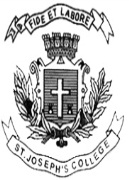 ST. JOSEPH’S COLLEGE (AUTONOMOUS), BANGALORE-27ST. JOSEPH’S COLLEGE (AUTONOMOUS), BANGALORE-27ST. JOSEPH’S COLLEGE (AUTONOMOUS), BANGALORE-27ST. JOSEPH’S COLLEGE (AUTONOMOUS), BANGALORE-27ST. JOSEPH’S COLLEGE (AUTONOMOUS), BANGALORE-27ST. JOSEPH’S COLLEGE (AUTONOMOUS), BANGALORE-27ST. JOSEPH’S COLLEGE (AUTONOMOUS), BANGALORE-27BBA STRATEGIC FINANCE - II SEMESTERBBA STRATEGIC FINANCE - II SEMESTERBBA STRATEGIC FINANCE - II SEMESTERBBA STRATEGIC FINANCE - II SEMESTERBBA STRATEGIC FINANCE - II SEMESTERBBA STRATEGIC FINANCE - II SEMESTERBBA STRATEGIC FINANCE - II SEMESTERSEMESTER EXAMINATION: APRIL 2020SEMESTER EXAMINATION: APRIL 2020SEMESTER EXAMINATION: APRIL 2020SEMESTER EXAMINATION: APRIL 2020SEMESTER EXAMINATION: APRIL 2020SEMESTER EXAMINATION: APRIL 2020SEMESTER EXAMINATION: APRIL 2020BBASF2219 – QUANTITATIVE TECHNIQUES - IIBBASF2219 – QUANTITATIVE TECHNIQUES - IIBBASF2219 – QUANTITATIVE TECHNIQUES - IIBBASF2219 – QUANTITATIVE TECHNIQUES - IIBBASF2219 – QUANTITATIVE TECHNIQUES - IIBBASF2219 – QUANTITATIVE TECHNIQUES - IIBBASF2219 – QUANTITATIVE TECHNIQUES - IITime- 2 1/2  hrsTime- 2 1/2  hrsMax Marks-70Max Marks-70Max Marks-70This paper contains  two printed pages and four partsThis paper contains  two printed pages and four partsThis paper contains  two printed pages and four partsThis paper contains  two printed pages and four partsThis paper contains  two printed pages and four partsThis paper contains  two printed pages and four partsThis paper contains  two printed pages and four partsHeights (inches)60-6263-6566-6869-7172-74TotalNo. of students518--8100X25283032353638394255Y20262930251826353546Marks0-1010-2020-3030-4040-5050-6060-70Students5815201264X123456789F21523161410974NIKO1012203682457126514DIKO971240961388585616CommoditiesABCD2015- Price151260202015- Quantity2.510.20.12020- Price3020100302020- Quantity31.20.30.2Year2012201320142015201620172018Production in tons12101411131516